ОБЩИЕ ПОЛОЖЕНИЯ Положение о Временной творческой (проблемной) группе (ВТГ) педагогов МБОУ СОШ № 19 г. Коврова, в дальнейшем  «Положение» является локальным нормативным актом, регламентирующим деятельность Школы.  Положение принимается педсоветом Школы на неопределенный срок  и утверждается директором.   Изменения и дополнения к Положению принимаются в составе новой редакции Положения педсоветом и утверждается директором. После принятия новой редакции Положения предыдущая редакция утрачивает силу. ВТГ действует на основании Федерального закона от 29.12.2012 № 273-ФЗ «Об образовании в Российской Федерации», других нормативных правовых актов об образовании, Устава МБОУ СОШ № 19 г. Коврова, настоящего Положения. Положение определяет организационно-методическую основу деятельности ВТГ педагогов в системе методической работы Школы. Основные направления деятельности, содержание, формы и методы работы Временной творческой группы определяются ее членами в соответствии с целями и задачами Школы и утверждаются школьным научно - методическим советом. СОСТАВ И СТРУКТУРА ВРЕМЕННОЙ ТВОРЧЕСКОЙ (ПРОБЛЕМНОЙ) ГРУППЫ2.1. Временная творческая (проблемная) группа является структурным подразделением методической системы Школы, объединяющим учителей, организующих совместную методическую работу по какой-либо актуальной проблематике, реализации проекта. 2.2. ВТГ создается на добровольной основе из числа педагогов,  интересующихся какой-либо специальной, методической (педагогической) проблемой, с целью разработки каких-либо подходов, организации работы по реализации рассматриваемой проблемы силами учителей – членов ВТГ.2.3. В состав ВТГ могут входить три и более человек. 2.4. Руководитель творческой группы назначается (или выбирается) из числа педагогов 
– членов творческой группы, обладающих организаторскими способностями, методами организации групповой работы. 2.5. Руководитель творческой группы: предлагает стратегию разработки темы, проекта и т. д.;планирует работу группы;определяет формы сбора информации, разработки и обобщения её; предлагает варианты активного участия каждого в работе группы; обобщает и систематизирует материалы 2.6. Педагоги- члены творческой группы: активно участвуют в заседаниях группы, внося свой вклад в каждое занятие;  представляют собственные практические разработки, обобщенный опыт работы в соответствии с темой работы группы;  выполняют творческие задания руководителя группы и коллектива педагогов;  высказывают свое мнение по предложенным материалам, докладывают о результатах апробирования той или иной методики, способа, приёма преподавания и т. п. ЦЕЛЬ И ЗАДАЧИ3.1. Целью деятельности Временной творческой группы является создание условий творческой работы в обеспечении единой образовательной среды развития и формирования личности, практического решения проблем межпредметных связей, выработки единых педагогических требований к изучению близких и смежных разделов, тем, используемой терминологии образовательных областей и учебных предметов. 3.2. Деятельность Временной творческой группы направлена на решение следующих задач: обеспечить освоение и использование инновационных технологий, методов и приёмов обучения и воспитания обучающихся; постоянно повышать уровень методической подготовленности педагогов к организации образовательного процесса; проводить обмен опытом успешной педагогической деятельности; выявлять, пропагандировать и осуществлять новые подходы к организации обучения и воспитания; обеспечивать постоянное освоение современной педагогической теории и практики; создавать условия для непрерывного педагогического образования учителей, содействовать их профессиональному росту.IV. НАПРАВЛЕНИЕ И СОДЕРЖАНИЕ ДЕЯТЕЛЬНОСТИ4.1. Основными направлениями и содержанием деятельности ВТГ являются:поиск и систематизация прогрессивных идей, способствующих модернизации методики обучения и воспитания;изучение, апробация и внедрение новых образовательных технологий, методик, приемов педагогической техники;проведение педагогических исследований и формирование аналитических выводов по инновационным направлениям развития образования; подготовка методических рекомендаций по инновационным направлениям педагогической деятельности;изучение научно-методической литературы и передового педагогического опыта по выбранной теме;проверка эффективности творческих идей на практике;«выращивание» прогрессивного педагогического опыта; пропаганда наработанных идей через различные виды мероприятий и издательскую  деятельность. 
V. ОРГАНИЗАЦИЯ РАБОТЫ5.1. ВТГ работают под руководством Научно-методического совета Школы по техническому заданию и плану, утвержденному Советом.5.2. Заседания творческой группы проводятся в соответствии с планом (не реже 1 раза в четверть). 5.3. Все вопросы функционирования группы решаются коллегиально, каждый участвует в разработке изучаемой темы.5.4. Формы занятий группы носят продуктивный характер деятельности: теоретические семинары (доклады, сообщения); семинары-практикумы; диспуты-дискуссии; защита проектных работ; научно-методические конференции; научно-педагогические фестивали; деловые игры; "круглые столы"; "мозговые штурмы" и т. д. 5.5. Контроль за деятельностью творческой группы осуществляет заместитель директора, курирующий данное направление деятельности. 5.6. Результатом работы группы являются:пакет методических рекомендаций, разработок, пособий и т. п. представление результатов решения проблемы педсовету, научно-методическому совету Школы и т.д. 

VI.  ДОКУМЕНТАЦИЯ6.1. К документации ВТГ относятся:утвержденный план работы Временной творческой (проблемной) группы на учебный год;протоколы заседаний временной творческой группы;база методических разработок и рекомендаций;аналитический материал (карты, отчеты и т.д.) Разработчик: Климович А.В.ЛОКАЛЬНЫЙ АКТ № ___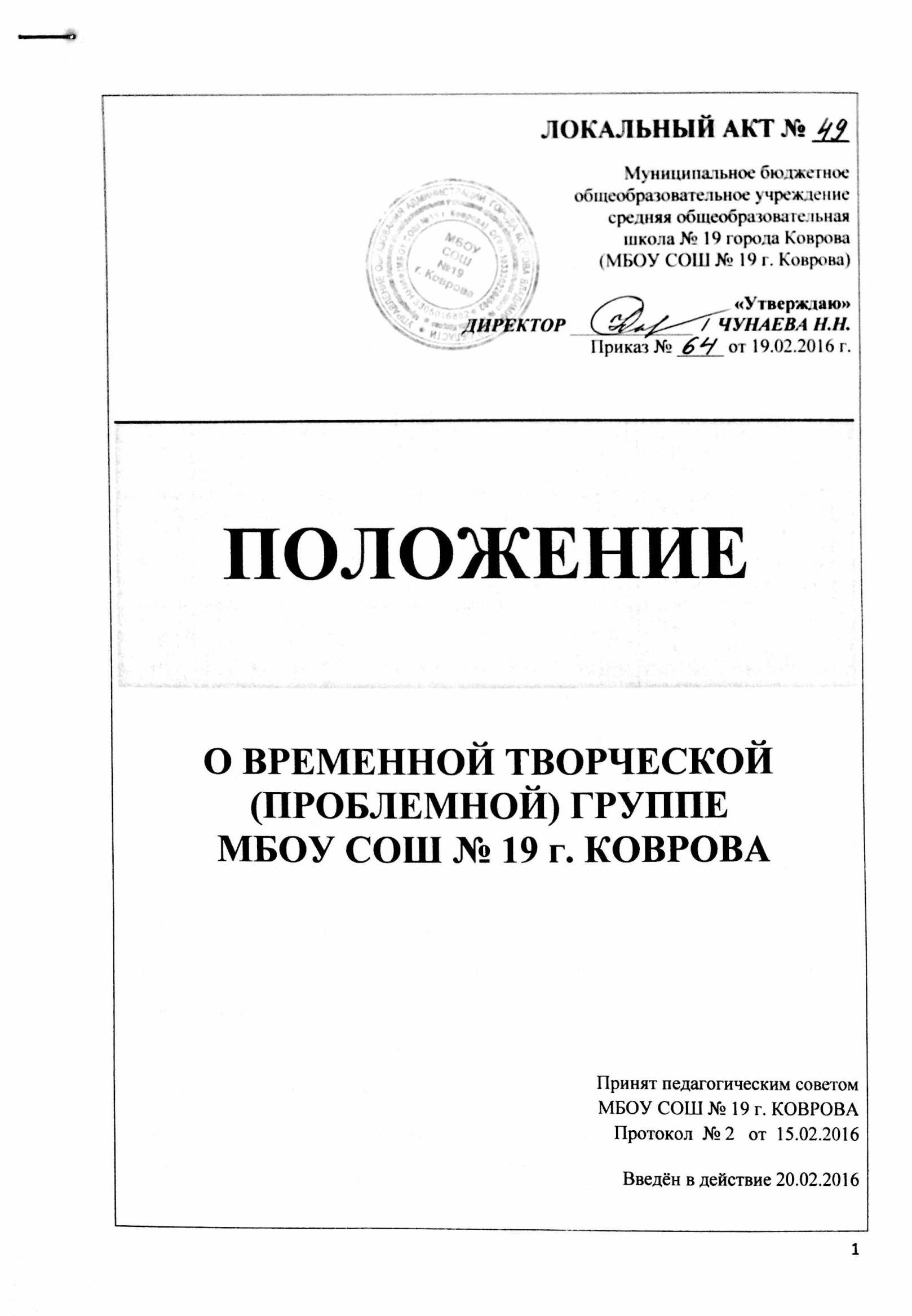 Муниципальное бюджетноеобщеобразовательное учреждениесредняя общеобразовательная школа № 19 города Коврова(МБОУ СОШ № 19 г. Коврова) «Утверждаю»ДИРЕКТОР _____________  /  ЧУНАЕВА Н.Н.Приказ № _____ от 19.02.2016 г.ПОЛОЖЕНИЕО ВРЕМЕННОЙ ТВОРЧЕСКОЙ (ПРОБЛЕМНОЙ) ГРУППЕ МБОУ СОШ № 19 г. КОВРОВА Принят педагогическим советом МБОУ СОШ № 19 г. КОВРОВАПротокол  № 2   от  15.02.2016Введён в действие 20.02.2016